Online MAP Certification Course
2022 Course Archive Schedule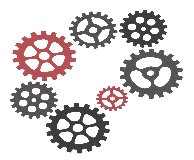 Students are archived from the course on the date listed above. They will not have access to the course after this date.MAP Trainers can re-enroll a student by submitting their name on a new course rosterMAP Trainers should communicate archive dates to students.Course Start DateArchive DateThursday, January 6, 2022Thursday, July 21, 2022Thursday, January 20, 2022Thursday, August 4, 2022Thursday, February 3, 2022Thursday, August 18, 2022Thursday, February 17, 2022Thursday, September 1, 2022Thursday, March 3, 2022Thursday, September 15, 2022Thursday, March 17, 2022Thursday, September 29, 2022Thursday, April 7, 2022Thursday, October 20, 2022Thursday, April 21, 2022Thursday, November 3, 2022Thursday, May 5, 2022Thursday, November 17, 2022Thursday, May 19, 2022Thursday, December 1, 2022Thursday, June 2, 2022Thursday, December 15, 2022Thursday, June 16, 2022Thursday, December 29, 2022Thursday, July 7, 2022Thursday, January 19, 2023Thursday, July 21, 2022Thursday, February 2, 2023Thursday, August 4, 2022Thursday, February 16, 2023Thursday, August 18, 2022Thursday, March 2, 2023Thursday, September 1, 2022Thursday, March 16, 2023Thursday, September 15, 2022Thursday, March 30, 2023Thursday, October 6, 2022Thursday, April 20, 2023Thursday, October 20, 2022Thursday, May 4, 2023Thursday, November 3, 2022Thursday, May 18, 2023Thursday, November 17, 2022Thursday, June 1, 2023Thursday, December 1, 2022Thursday, June 15, 2023Thursday, December 15, 2022Thursday, June 29, 2023